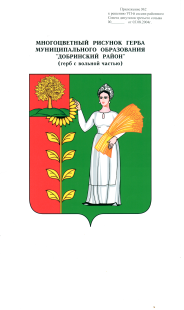 П О С Т А Н О В Л Е Н И ЕАДМИНИСТРАЦИИ СЕЛЬСКОГО ПОСЕЛЕНИЯНИЖНЕМАТРЕНСКИЙ СЕЛЬСОВЕТДобринского муниципального района Липецкой области14.12.2022г.                             с.Нижняя Матренка                              № 83 О Порядке обеспечения создания и ведения аккаунтов                                администрации сельского поселения Нижнематренский                                           сельсовет Добринского муниципального района в социальных сетяхВо исполнение требований Федерального закона от 09.02.2009г.                       №8-ФЗ "Об обеспечении доступа к информации о деятельности государственных органов и органов местного самоуправления", в целях совершенствования взаимодействия органов местного самоуправления сельского поселения Нижнематренский сельсовет Добринского муниципального района с населением в информационно-телекоммуникационной сети "Интернет" и обеспечения открытости муниципального образования, администрации сельского поселения Нижнематренский  сельсовет ПОСТАНОВЛЯЕТ:1. Утвердить порядок обеспечения создания и ведения аккаунтов администрации сельского поселения Нижнематренский  сельсовет Добринского муниципального района в социальных сетях, согласно приложению.2. Назначить ответственным за ведение аккаунтов в социальных сетях администрации сельского поселения Нижнематренский  сельсовет Добринского муниципального района - главу администрации сельского поселения Нижнематренский  сельсовет Батышкина Вадима Владимировича.3. Настоящее постановление вступает в силу со дня его официального обнародования.4. Контроль за исполнением настоящего постановления оставляю за собой.Глава администрации сельского поселения  Нижнематренский  сельсовет                                   В.В.Батышкин                                                                                                                        Утвержден постановлением администрации  сельского поселения Нижнематренский  сельсовет  № 83 от 14.12.2022г.Порядок  обеспечения создания и ведения аккаунтов администрации сельского поселения Нижнематренский  сельсовет Добринского муниципального района в социальных сетях1. Общие положения.1. Настоящий Порядок определяет правила создания и ведения аккаунтов администрации сельского поселения Нижнематренский  сельсовет Добринского муниципального района в социальных сетях "Одноклассники" и "ВКонтакте" (далее - социальные сети).2. Ответственный сотрудник осуществляет:2.1. Ведение аккаунтов администрации сельского поселения Нижнематренский  сельсовет Добринского муниципального района в социальных сетях на основании подготовленного графика выхода и содержания публикаций о мероприятиях с участием главы администрации и других информационных поводов.2.2. Координацию работы по ведению аккаунтов в социальных сетях, в том числе корректировку и согласование графика выхода и содержания публикаций (контент-плана) и текстов ответов на сообщения пользователей, поступившие в аккаунты.2.3. Работу по обеспечению защищенности аккаунтов (принятие мер, направленных на обеспечение безопасности данных и на защиту аккаунта от несанкционированного доступа и др.).2. Организация наполнения аккаунтов.1. В аккаунтах администрации публикуются не менее 2 публикаций в неделю.2. При ведении аккаунтов используются тексты, фотографии, инфографика, карточки, анимация, видео, трансляции прямых эфиров, опросы, конкурсы, акции, иные материалы.3. Аккаунты должны иметь текстовое описание и дизайнерское оформление. При ведении аккаунтов рекомендуется применять, в том числе, новые возможности социальных сетей (приложения, виджеты, динамичные обложки и др.).4. При написании текстов публикаций необходимо использовать стиль, характерный для общения в социальных сетях (письменная разговорная речь). Не рекомендуется публиковать информацию в формате пресс-релизов, использовать канцеляризмы.5. Модерация комментариев и сообщений пользователей в аккаунтах администрации осуществляется ответственным сотрудником администрации. Удалению подлежат комментарии и сообщения пользователей, нарушающие нормативные правовые акты Российской Федерации и Липецкой области. Также подлежат удалению комментарии, содержащие спам-рассылки, угрозы, оскорбления и нецензурные выражения. При этом пользователи, допустившие такие комментарии и сообщения, могут быть занесены в "черный список" или его аналог в порядке, определенном правилами использования соответствующей социальной сети.